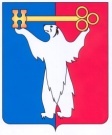 АДМИНИСТРАЦИЯ ГОРОДА НОРИЛЬСКАКРАСНОЯРСКОГО КРАЯПОСТАНОВЛЕНИЕ24.12.2013                                   		г.Норильск                                                  № 563Об утверждении состава комиссии по делам несовершеннолетних и защите их прав района Талнах города НорильскаВ целях урегулирования отдельных вопросов, а также в связи с кадровыми изменениями в Администрации города Норильска,ПОСТАНОВЛЯЮ:1. Утвердить состав комиссии по делам несовершеннолетних и защите их прав района Талнах города Норильска (прилагается).2. Признать утратившими силу:2.1. Пункт 1 постановления Администрации города Норильска от 08.04.2011 
№ 168 «Об утверждении нового состава комиссии по делам несовершеннолетних и защите их прав района Талнах города Норильска»;2.2. Постановление Администрации города Норильска от 12.04.2012 № 127 
«О внесении изменений в состав комиссии по делам несовершеннолетних и защите их прав района Талнах города Норильска».2. Опубликовать настоящее постановление в газете «Заполярная правда» и разместить его на официальном сайте муниципального образования город НорильскИсполняющий полномочияРуководителя Администрации города Норильска			             А.П. МитленкоУТВЕРЖДЕН постановлением Администрации города Норильска от 24.12.2013 № 563Состав комиссии по делам несовершеннолетних и защите их прав района Талнах города НорильскаКрасовскийРоман Игоревич- заместитель Руководителя Администрации города Норильска по району Талнах – Начальник Талнахского территориального управления, председатель комиссии;ПосудинАнатолий Александрович- начальник общего отдела Талнахского территориального управления Администрации города Норильска, заместитель председателя комиссии; МухаметзяновИлдар Зуфарович- главный специалист – ответственный секретарь комиссии по делам несовершеннолетних и защите их прав общего отдела Талнахского территориального управления Администрации города Норильска, ответственный секретарь комиссии;Члены комиссии:Батова Анастасия Вениаминовна- начальник отдела предоставления мер социальной поддержки отдельным категориям граждан и семьям с детьми района Талнах Управления социальной политики Администрации города Норильска;Брусельцев Евгений Анатольевич- заместитель начальника Отдела - начальник отделения по делам несовершеннолетних Отдела участковых уполномоченных полиции и делам несовершеннолетних Отдела полиции № 2 Отдела МВД РФ по городу Норильску (по согласованию);Дрофа Людмила Николаевна- заведующий отделением организации медицинской помощи детям и подросткам в образовательных  учреждениях детской поликлиники МБУЗ «Городская поликлиника № 2»;Зотов Владимир Владиславович - главный специалист – юрисконсульт Талнахского территориального управления Администрации города Норильска;Кочергина Оксана Анатольевна- начальник отдела по работе с населением Талнахского территориального управления Администрации города Норильска; Куприна Светлана Владимировна- специалист по социальной работе отделения профилактики безнадзорности и правонарушений несовершеннолетних МБУ «Центр социальной помощи семье и детям «Норильский»;Передельский Виталий Алексеевич- ведущий специалист - ответственный секретарь административной комиссии общего отдела Талнахского территориального управления Администрации города Норильска; Пушкарева Ольга Юрьевна- главный специалист отдела общего образования Управления общего и дошкольного образования Администрации города Норильска;Столяров Роман Сергеевич- специалист по работе с молодежью МБУ «Молодежный центр»;СтрелецЕвгения Валериевна- ведущий специалист отдела опеки и попечительства над несовершеннолетними Управления общего и дошкольного образования Администрации города Норильска; ХаламендикСветлана Васильевна- начальник отдела трудоустройства по району Талнах КГКУ «Центр занятости населения города Норильска» (по согласованию);Школьникова Ирина Павловна- начальник филиала по району Талнах г. Норильска ФКУ УИИ ГУФСИН России по Красноярскому краю (по согласованию).